Geografía[editar]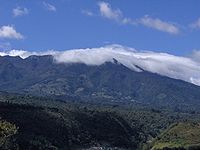 Volcán Barú.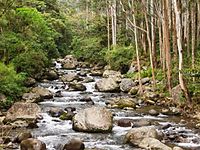 Río Caldera.Chiriquí tiene una superficie de 6547,7 km². Tiene algunos ríos como el Palo Alto, Caldera, Chiriquí Nuevo, Chiriquí Viejo, Los Valles, Cochea, Colga, Papayal, Agua Blanca, Piedra, David, Fonseca, San Félix, Tabazará. Limita al norte con Bocas del Toro y la comarca Ngabe Bugle, al oeste con Costa Rica, al este con Veraguas y al sur con el océano Pacífico.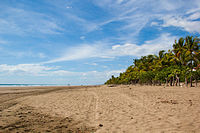 Playa Las Lajas, en el distrito de San Félix.Al norte de esta provincia se encuentra la gran Cordillera de Talamanca en donde nacen numerosos ríos que desembocan en el Pacífico, y en donde se encuentra la elevación más alta del país que es el volcán Barú (o volcán de Chiriquí) con 3474 msnm. También se destacan elevaciones como el cerro Horqueta, el cerro Fábrega, el cerro Picacho (2874 msnm) y el cerro Pando (2468 msnm) entre otros.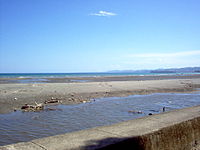 Puerto Armuelles y Punta Burica.La provincia de Chiriquí posee un exclave en el extremo oriente, el corregimiento de Justo Pidel Palacios en el distrito de Tolé, que está separado del resto de la provincia por la comarca Ngäbe-Buglé (distrito de Müna). A su vez dentro del distrito de Tolé contiene dos enclaves que pertenecen a la comarca Ngäbe-Buglé.Flora y fauna[editar]La provincia de Chiriquí es uno de los más biodiversos del país. Junto a la frontera con Costa Rica se localiza las tierras altas del macizo montañoso centroamericano (cordillera de Talamanca). En Chiriquí hay diversas especies de plantas, entre ellas cacahuate, caoba, cedro rojo, ceiba, ciprés, encino, fresno, guácimo, guapaque, laurel, mangle, mezquite, pastizales, pino, quebracho y volador.Asimismo existe una gran variedad de vida animal, especialmente aves y reptiles. Entre la fauna hay aves acuáticas, boas, cocodrilos (incluyendo el cocodrilo de pantano, una especie endémica), jabalíes, leoncillos, monos, puerco espines, sarahuatos, tepezcuintles, tlacuaches, tortugas, venados cola blanca, tucanes de cuello amarillo y el jaguar que es el felino más grande de América y el tercero en el mundo también reside en Chiriquí.Gobierno y política[editar]La máxima autoridad de la provincia de Chiriquí es el gobernador. La sede la gobernación, así como el poder judicial se localizan en la capital de la provincia, en la ciudad de David. El gobernador es designado por el Presidente de Panamá, aunque en el nuevo paquete de reformas a la constitución se establecé que a partir de las elecciones de 2014, el gobernador será elegido por voto popular para un periodo de 5 años.División administrativa[editar]La provincia de Chiriquí se divide en trece distritos.[Economía[editar]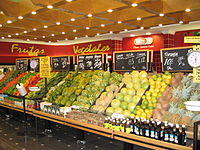 Supermercado en la ciudad de David.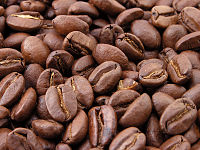 En Boquete se produce el mejor café de Panamá.La economía de Chiriquí se basa principalmente en la producción agrícola y ganadera. Es importante resaltar la gran actividad comercial que se registra en la ciudad de David, capital de la provincia y tercera ciudad de país por importancia. Además en los últimos años, la provincia se ha convertido en un de los destinos más visitados por los turistas, lo que genera millones de dólares para la región; el crecimiento en este sector es tan grande que las autoridades ya invierten en la remodelación y ampliación del Aeropuerto Internacional Enrique Malek para que tenga la capacidad de recibir mas vuelos y grandes aviones con procedencia internacional.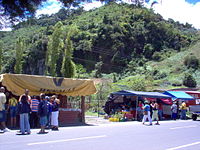 Cerro Punta uno de los sectores de más producción agrícola en Panamá.Demografía[editar]En el año 2010 se registró en Chiriquí una población de 409 821 personas, de las cuales mayoritariamente son jóvenes. El distrito de David y sus corregimientos tienen la tasa de crecimiento más acelerado de la provincia, siguiéndole los distritos de Barú y Tolé.La asimilación cultural de varios pueblos indígenas, criollos y de europeos que llegaron a esa región a mediados de el siglo XIX y principios XX del cual hoy en día podemos destacar algunos apellidos característicos de la provincia chiricana como: Cozzarelli, Antinori, Sagel, Carrazedo, Del Cid, Maloff, Rangel, Fossatti, Quiel, Pitti, Frago, Fanovich, Santanach, Rovira, Sarlat, Troetsch, entre otros que dan origen al cruce racial que a la larga origina la aparición de una población cuyos descendientes (con el posterior aporte negro en ciertas regiones) constituyen básicamente las raíces del actual hombre chiricano.En años recientes, han llegado inmigrantes procedentes de varios países, como Holanda, Suiza, Alemania, República Dominicana, Costa Rica, Estados Unidos, China, Israel e India con destacada presencia. También hay comunidades de colombianos, nicaragüenses, venezolanos y mexicanos.La religión predominante en un 80 % de la población chiricana es el cristianismo católico desde tiempos coloniales a la actualidad. Otros cultos que se profesan es el evangelismo, y diversas iglesias que provinieron de los Estados Unidos como los mormones, los adventistas, entre otras. También con el aumento de la inmigración, se practica el judaísmo, el islamismo, el confucianismo y el budismo.Medios de transporte[editar]Aeropuerto Internacional Enrique Malek.Carretera Panamericana cruza desde el oriente hasta el occidente de la provincia.Terminal de buses Utranchiri, Panachif, Terminal David Panamá, desde Costa Rica a David y viceversa Tracopa y Tica bus; la cual viaja desde Panamá Capital, pasa por David hacia Costa Rica y paises de centro americaPuerto de Pedregal.Educación[editar]La Universidad Autónoma de Chiriquí es la tercera institución de educación superior de cinco universidades estatales. Es la primera universidad autónoma y la primera creada en la región occidental del país. Se dedica a la generación, recepción y transmisión del conocimiento. A partir del 1 de abril de 1995 (Ley 26 de 1994), esta universidad comienza el proceso de transición y separación de la Universidad de Panamá, lo cual produce una serie de cambios y funciones, que hasta ese momento habían sido dirigidas desde la Universidad de Panamá, localizada en Ciudad de Panamá, la capital del país.El nacimiento de la Universidad Autónoma de Chiriquí, como centro de educación superior, culmina un esfuerzo de aproximadamente 45 años. La Universidad de Panamá inició sus actividades en Chiriquí en 1951, con cursos de verano celebrados en la ciudad de David; bajo la dirección del Dr. Octavio Méndez Pereira. Más tarde en 1958, se convertiría en extensión universitaria. Posteriormente en 1969 se convirtió en Centro Regional Universitario de Chiriquí (CRUCHI) y hoy la Universidad Autónoma de Chiriquí (UNACHI).La Universidad Tecnológica de Panamá, sede en Chiriquí, en los últimos años se ha convertido en la $universidad más importante de la región, generando egresados con capacidades y aptitudes para las competencias y desarrollo de la provincia. En 1965, inicia bajo la extensión de la facultad de Ingeniería, con la carrera de Agrimensura. Según la página oficial de la UTP (sede de Chiriquí), inicialmente la universidad comenzó en un edificio de madera de dos pisos, situado entre Ave. 4.ª este y Calle A Sur.En 1966, la administración de la extensión universitaria se mudó a otro edificio y las clases eran dictadas en las aulas del Centro Escolar Antonio José de Sucre. Entre 1972 a 1974, comienzan las carreras de técnico en edificaciones y técnico en electricidad, permitiendo mas oportunidades a los estudiantes. En 1975, llega una nueva carrera, técnico en mecánica industrial. En aquel año, se separó de la Universidad de Panamá, adoptando el nombre de Instituto Politécnico. Cabe destacar que actualmente estas carreras son las que cuentan con menos porcentaje de ingreso.En 1977 el Instituto Politécnico se separó del Centro Regional Universitario, y se mudó a las aulas del Colegio Instituto David. El 24 de noviembre de 1979 se lo ubicó en edificios ya propiamente de la institución, localizados en la Urbanización Lassonde de la ciudad de David. Actualmente esta es la ubicación que tiene esta universidad.En 1992, la Universidad Tecnológica (sede regional de Chiriquí), abrió la maestría en Ingeniería Industrial, lo que hace que sea la primera entidad de educación superior en ofrecer estudios de posgrado en la provincia. En la actualidad el centro cuenta con una población de estudiantil de más de 1600 estudiantes, según la página oficial de la UTP.Flora y fauna de Chiriquí